 КАРАР                                                                                  РЕШЕНИЕ23 ғинуар 2019 йыл                   № 196                                 23 января 2019 года36-ое заседание	3-ий созывО повестке дня 36-го заседания Совета сельского поселения Кшлау-Елгинский сельсовет муниципального района Аскинский район Республики Башкортостан В соответствии со статьей 35 Регламента Совета сельского поселения Кшлау-Елгинский сельсовет муниципального района Аскинский район Республики Башкортостан Совет сельского поселения Кшлау-Елгинский сельсовет муниципального района Аскинский район Республики Башкортостан р е ш и л:включить в повестку дня 36-го заседания Совета сельского поселения Кшлау-Елгинский сельсовет муниципального района Аскинский район Республики Башкортостан следующие вопросы:     1.  Об избрании главы сельского поселения Кшлау-Елгинский сельсовет муниципального района Аскинский район Республики Башкортостан       2. Об избрании заместителя председателя Совета сельского поселения Кшлау-Елгинский сельсовет муниципального района Аскинский район Республики Башкортостан.И.о. председателя Совета сельского поселения Кшлау-Елгинский сельсовет муниципального района                                                 Аскинский район                                                                                      Республики Башкортостан					И.Х. Гатин                                         БАШҠОРТОСТАН РЕСПУБЛИКАҺЫАСҠЫН  РАЙОНЫ   МУНИЦИПАЛЬ РАЙОНЫНЫҢҠЫШЛАУЙЫЛҒА АУЫЛ  СОВЕТЫ АУЫЛ  БИЛӘМӘҺЕ СОВЕТЫ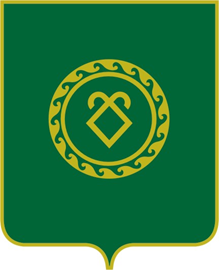 СОВЕТ СЕЛЬСКОГО ПОСЕЛЕНИЯКШЛАУ-ЕЛГИНСКИЙ СЕЛЬСОВЕТМУНИЦИПАЛЬНОГО РАЙОНААСКИНСКИЙ РАЙОНРЕСПУБЛИКИ  БАШКОРТОСТАН